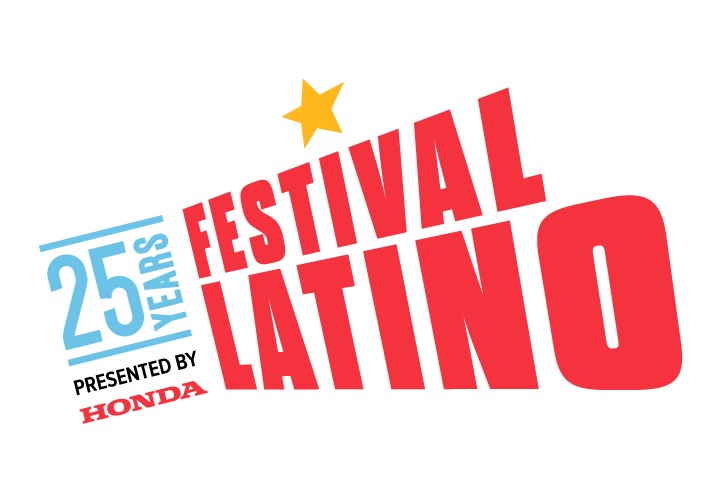 MERCHANDISE VENDOR APPLICATIONFestival Latino 2022  dates: August 13, 14.
To be considered for vendor space please send all of the following:• Information about your business or organization and country of origin, if applicable:
• List of merchandise items you wish to sell;
• List of events you have participated within the last two years;
• A photo of tent, booth or trailer with products/signage on display.
Please forward all your vendor information to:E-mail: Nate Riley nriley@capa.comMail: Nate Riley, CAPA Vendor Coordinator
        55 East State St., Columbus, Ohio 43215
        phone: 6145607191   Deadlines:July 2, 2022 to secure space - completed application, deposit and minimum of ½ of fees required.Balance owed must be paid by July 16, 2022.If you cancel after July 27, 2022, you forfeit all monies paid.August 12, 2022, Set up.August 13th and 14th, Festival Latino.10PM August 14th, area cleaned and vacated. ***ATTENTION***DO NOT SEND ANY MONEY UNTIL YOUR APPLICATION HAS BEEN APPROVED.All products must be pre-approved by the vendor coordinator.Site placement will be determined in order of full payment received. Once your application is approved you may send payment. All fees must be paid by the posted deadlines. Failure to make payments by the deadline may eliminate you from participation in the festival.Make check or money order payable to CAPA.Please place payer name, business name, phone number and email address on or with any checks or money orders sent as payment!2022 FESTIVAL LATINO MARKETPLACE VENDOR APPLICATIONReturn this signed page with payment to Vendor CoordinatorDeadline: July 2,  2022 to secure space - completed application, deposit and minimum of ½ of fees required.Balance owed must be paid by July 16, 2022.Vendor Name:                                                           Contact Person:                                                                 Address:                                                           City:                                          State:            Zip:                  Phone #:                                                        Cell #:                                            Fax #:                                                           E-mail:                                                                                                                                                                              MARKETPLACE VENDOR: The Community Marketplace area is for vendors selling handmade, authentic merchandise. You must fit within the space you have contracted; Overflow of merchandise display outside of tent is not permitted. EVENT HOURS: Saturday, August 13, 11:00AM – 8:00 PM  	 	Sunday, August 14, 11:00AM – 8:00 PMEVENT SET-UP & TEAR-DOWN: Set-up will be Friday August 12.All vendors will receive designated set-up instructions once spaces are assigned. No vendor vehicles are allowed on festival grounds after 8:00 AM Saturday, August 13, and Sunday August 14. Vending areas must be cleaned and vacated by 10:00PM on Sunday, August 14.LICENSE & PERMITS: Vendors are responsible for acquiring all necessary licenses and permits to operate a festival booth. See Vendor Guidelines for specific instructions. BOOTH SPACE:  QUANTITY   CLASSIFICATION           SPACE SIZE    TENT TYPE       SET UP DAY    RENTAL FEEOne (1) 20-amp outlet will be provided per 10’ by 10’ space.(1) ADDITIONAL 20 AMP ELECTRIC SERVICES available for $150  			$ 		(2) 8’ TABLES: (Rental optional)                    		           # of tables X $20.00ea=	$ 		(3) TOTAL: 												$ 		Make check or money order payable to CAPA. Please place payer name, business name or booth name, phone number and email address on or with any checks or money orders sent as payment.*RETURNED CHECKS ARE SUBJECT TO A $35.00 SERVICE FEE.Please place payer name, business name or booth name, phone number and email address on or with any checks or money orders sent as payment!2022 FESTIVAL LATINO MARKETPLACE VENDOR APPLICATION (cont’d)I agree to the following terms:1) Layout of the event, including booth locations, is at the discretion of Event Management and is subject to many factors including assisting with crowd spacing, booth requirements, and city requirements. There is no guarantee of booth location from year to year either stated or implied and space shall not be sublet.2) On site, vendor must provide: Fire extinguisher, type A to code; Hand sanitizerChairs & tables, if neededHand carts/dollies, as neededTrash receptacles and bags for use at your booth. A copy of insurance policy verification3)Tents need to be anchored to ground by other means than staking ex. Concrete block, sand bags, etc. BOXES MUST BE BROKEN DOWN AND TRANSPORTED TO DUMPSTERS ALONG WITH OTHER TRASH; BOOTH AREA MUST REMAIN CLEAN.4) Event Management (Columbus Association for the Performing Arts) will provide: port-a-johns and hand washing facilities for public use, booth space, overnight site security, dumpsters, and dumpster trash removal.5) I will at all times indemnify and hold Columbus Association for the Performing Arts, their employees, agents, and sponsors harmless from and against any and all suits, claims, demands, costs, damages, counsel fees, charges, liabilities, and expenses which may at any time be sustained by consequences of any act or negligence of our organization, its employees, agents, or volunteers. 6) I have liability insurance from a reputable insurance company, duly qualified to do business in Ohio. A copy of insurance policy verification must be available upon request. 7) Due to the up front operational costs for producing the event, no refunds will be given if event is canceled after it opens due to weather or other events beyond the control of Event Management.8) All vendor applications and 1/2 payment must be received by Event Management by the end of the business day Friday, July 2, 2022 If you must cancel your participation in Festival Latino due to unforeseen circumstances do so prior to July 16, 2022. Full payment is due by close of business on July 16, 2022. Event Management will refund all monies paid less a $50 administrative fee. If you cancel after July 27, 2022, you forfeit all monies paid.9) In no instance is Columbus Association for the Performing Arts responsible or liable for costs in excess of fees charged.10) All items sold must be approved in advance by Event Management and I agree to (a) abide by their decision, and (b) not sell items that have not been approved.11) Festival Latino and all designs produced for the event are copyrighted and may not be reproduced without the written permission of Event Management.12) I grant permission for the taking of photos/video of our booth and booth operations for promotional and news media purposes. My employees, agents, or volunteers have authorized us to grant such permission on their behalf.13) I will abide by the above, in addition to other rules and regulations outlined in the attached vendor guidelines and by Event Management, or risk fine, booth closure, and/or elimination from future events.Unsigned applications will not be accepted. This document, full deposit and ½ payment must be received by the end of business day July 2, 2022 to guarantee your participation. Balance due by July 19, 2022. Failure to pay by July 16, 2022 will result in loss of space and $50 penalty. I have read, understand, and agree to the terms and conditions outlined in this application, as well as in the attached vendor guidelines.VENDOR SIGNATURE: 						___ DATE: 			_______2022 FESTIVAL LATINO MERCHANDISE SELECTIONReturn this page with payment to Vendor Coordinator(Please fill this form out completely and return with vendor application and payment).As you are selecting items to sell, please consider the culture and flavor of Festival Latino. We encourage you to offer a variety of items at your booth. No changes in merchandise items or pricing may occur after the event begins. No food or beverages may be sold at any Marketplace booth. Event Management will not have change available in any form (coin or bills), so prepare accordingly. Marketplace/Vendor Name: 		__						_____			Merchandise’s Primary Country of Origin _____________________________________	__________	Number of Staff working in your booth ____________MERCHANDISE SELECTIONS:1.												 $ 		2. 												 $ 		3. 										_	 	$ 		4. _______________________________________________________________$ _________5. _______________________________________________________________$__________6. _______________________________________________________________$ __________7. _________________________________________________________	_____ $ __________This form must be filled out completely and return with vendor application and payment to: Nate Riley, CAPA Vendor Coordinator
       55 East State St.Columbus, Ohio 43215
        ***ATTENTION***All products must be pre-approved by the vendor coordinator.Strict adherence will be made to merchandise selections. Do NOT bring anything that is not listed above. You will be asked to remove it.All monies must be paid by deadlines. Not meeting deadlines may exclude you from being admitted to the festival.Site placement will be determined in order of full payment received. The once your application is approved you may send payment. DO NOT SEND ANY MONEY UNTIL YOUR APPLICATION HAS BEEN APPROVED.Please place payer name, business name, phone number and email address on or with any checks or money orders sent as payment.VENDOR SIGNATURE: 								 DATE: 			Please place payer name, business name, phone number and email address on or with any checks or money orders sent as payment! Vendor SpaceEach 10’x10’You Provide TentAugust 12, 2022$350Rental Tent 10’x10’Must RentSpace$150Rental Tent 10’x20’Must RentSpace$225Rental Tent 10’x30’Must RentSpace$275Rental Tent 10’x40’Must RentSpace$375